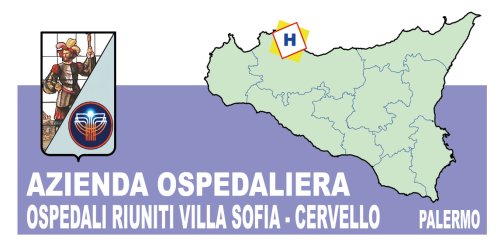   Sede Legale  Viale Strasburgo n.233 - 90146  Palermo  Tel 0917801111  -  P.I. 05841780827  Unità Operativa Complessa Provveditorato   Tel. 091.7808312  Fax. 091.7808394	Prot……………/PR                                                        Palermo lì 20  Novembre  2017 Oggetto: PROCEDURA D’ACQUISTO CON IL  MEPA A SEGUITO RDO n.1779104 DEL 20/11/2017 PER L’ACQUISIZIONE DEL PRINCIPIO ATTIVO OLIO ETIODATO ULTRA FLUIDO SOLUZ. INIETT. 1 AMP 10 ML. CODICE IDENTIFICATIVO GARA ANAC SMART CIG.Z1820A88E1 DEL 08.11.2017.	                                                            A TUTTE LE DITTE INTERESSATE	        Si comunica che  questa amministrazione ha dato corso alla RDO n.1779104  del 20 novembre 2017 per l’acquisizione del principio attivo  N.200 Fiale del p.a. Olio Etiodato ultra Fluido soluz. iniett. 1 amp 10 ml.   	Si precisa inoltre, che la predetta RDO può essere consultata sulla piattaforma del MEPA per le modalità di partecipazione.                                                                  	Per eventuali richieste di chiarimenti, informazioni e delucidazioni, dovranno essere inoltrate al seguente indirizzo di posta elettronica antonella.lupo@ospedaliriunitipalermo.it  e verranno riscontrate tempestivamente stesso mezzo.  	Distinti Saluti   							Il Responsabile U. O. C. 							Provveditorato  							(Dott.ssa A. Lupo)  